                                                           20.10.2022    259-01-03-426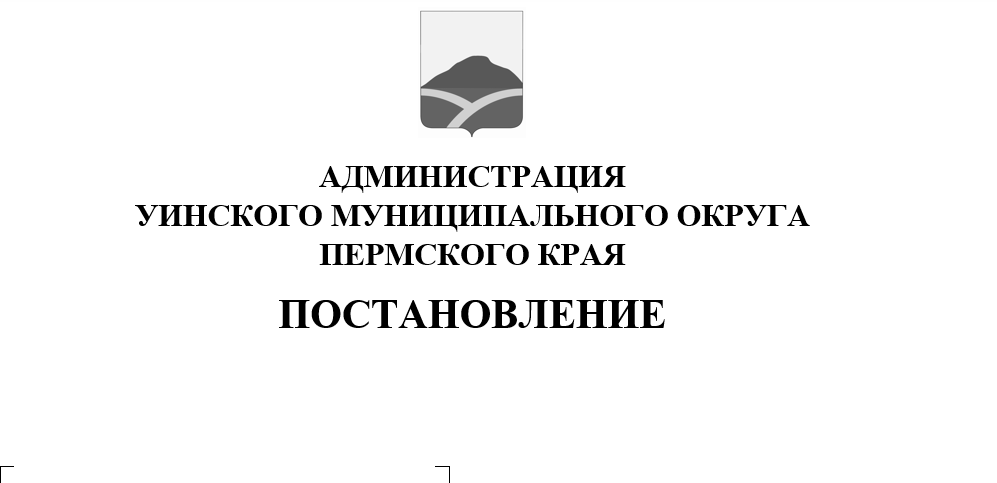 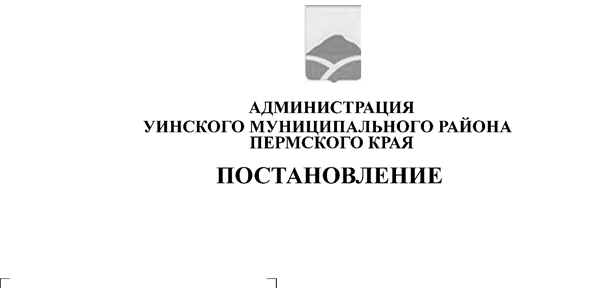 В соответствии со статьей 179 Бюджетного кодекса Российской Федерации, Федеральным законом от 06.10.2003 № 131-ФЗ «Об общих принципах организации местного самоуправления в Российской Федерации», Федеральным законом от 21.07.2007 № 185-ФЗ «О Фонде содействия реформированию жилищно – коммунального хозяйства», постановлением Правительства Пермского края от 29.03.2019 № 227-п «Об утверждении региональной адресной программы по переселению граждан из аварийного жилищного фонда на территории Пермского края на 2019 – 2024 годы», постановлением Правительства Пермского края от 18.08.2022 №704-п «О внесении изменений в региональную адресную программу по переселению граждан из аварийного жилищного фонда на территории Пермского края на 2019-2024годы», постановлениями администрации Уинского муниципального округаПермского края от 05.08.2020  № 259-01-03-346 «Об утверждении порядка разработки, реализации и оценки эффективности муниципальных программ Уинского муниципального округа» и от 25.08.2021 № 259-01-03-253 «Об утверждении Перечня муниципальных программ Уинского муниципального округа Пермского края» администрация Уинского муниципального округа Пермского краяПОСТАНОВЛЯЕТ1. Внести в постановление администрации Уинского муниципального округа Пермского края от 21.10.2020 № 259-01-03-442 «Об утверждении муниципальной программы «Переселение граждан из аварийного жилищного фонда в Уинском муниципальном округе Пермского края» на 2021-2023 годы», далее Программа, следующие изменения:1.2. Программу изложить в новой редакции, согласно приложению к настоящему постановлению.2.Настоящее постановление вступает в силу с момента подписания, применяется к правоотношениям при исполнении бюджета Уинского муниципального округа, начиная с бюджета на 2021 год и плановый период 2022-2023 годов и подлежит размещению на официальном сайте администрации Уинского муниципального округа Пермского края (http://uinsk.ru)  в течение 15 рабочих дней со дня утверждения.3.Контроль над исполнением настоящего постановления возложить на начальника Управления имущественных и земельных отношений администрации Уинского муниципального округаЮ.В.Зацепурина.Глава муниципального округа – глава администрации Уинскогомуниципального округа                                                                         А.Н.ЗелёнкинПриложение к постановлениюадминистрацииУинскогомуниципального округа Пермского краяМУНИЦИПАЛЬНАЯ ПРОГРАММА«Переселение граждан из аварийного жилищного фонда в Уинском муниципальном округе Пермского края » на 2019-2023годы(далее – Программа) ПАСПОРТ МУНИЦИПАЛЬНОЙ ПРОГРАММЫII.  Общая характеристика текущего состояния сферы реализации Программы       Программа по переселению граждан из аварийного жилищного фонда в Уинском муниципальном округе Пермского края на 2019-2023 годы разработана в целях реализации утвержденной постановлением Правительства Пермского края региональной адресной программы по переселению граждан из аварийного жилищного фонда на территории Пермского края на 2019-2024 годы (далее - РАП).Объектом рассмотрения Программы является аварийный жилищный фонд - совокупность жилых помещений многоквартирных домов, признанных до 1 января 2017 года в установленном порядке аварийными и подлежащимисносу в связи с физическим износом в процессе их эксплуатации.В настоящее время администрация Уинского муниципального округа не в состоянии самостоятельно решить проблемы, связанные с предоставлением жилья гражданам, проживающим в домах, признанных непригодными для проживания, аварийными и подлежащими сносу. Это связано в первую очередь, с отсутствием свободного муниципального жилья, отвечающего требованиям, предъявляемым к жилым помещениям, а также отсутствием финансовой возможности приобретения жилых помещений в муниципальную собственность.Переселение граждан из аварийного жилищного фонда осуществляется в соответствии со статьями 32, 86, 89 Жилищного кодекса Российской Федерации.Проживающие в ветхих (аварийных) домах граждане не в состоянии на собственные средства приобрести жилье удовлетворительного качества. Поэтому проблему переселения граждан Уинского муниципального округа Пермского края из аварийного жилья необходимо решать программно-целевым методом, комплексно, с привлечением средств бюджетов всех уровней, с учетом действующего федерального и краевого законодательства, а также краевых и местных условий.Жилищное законодательство гарантирует гражданам, проживающим в аварийных многоквартирных жилых домах на условиях договора социального найма, право на получение благоустроенных, применительно к условиям данного населенного пункта, жилых помещений, равнозначных по общей площади, ранее занимаемым жилым помещениям, отвечающих установленным жилищным законодательством требованиям.III. Цели и задачи Программы	Основной целью Программы является:1. Обеспечение благоустроенными жилыми помещениями граждан, проживающих в многоквартирных домах, признанных в порядке, установленном действующим законодательством, аварийными и подлежащими сносу;2. Ликвидация до 31.12.2023 г. 1006,2 кв. м аварийного жилищного фонда.Основными задачами для достижения целей являются:1. Переселение граждан, проживающих в жилых помещениях, расположенных в многоквартирных домах, признанных аварийными и подлежащими сносу, в благоустроенные жилые помещения в соответствии требованиями Жилищного кодекса Российской Федерации;2. Снос многоквартирных домов, признанных аварийными в соответствии с действующим законодательством;3. Создание условий для развития территорий муниципального образования, занятых аварийным жилищным фондом.IV. Прогноз конечных результатов ПрограммыВ рамках Программы будет ликвидирован аварийный жилищный фонд общей площадью 1006,2 кв. м, переселено в благоустроенное жилье 75 человек.Планируемые показатели переселения граждан из аварийного жилищного фонда, признанного таковым до 1 января 2017 года, приведены в приложении 2 к настоящей Программе.V. Меры правового регулирования в соответствующей сфереОсновное нормативное правовое регулирование в сфере мероприятий по переселению граждан из аварийного жилищного фонда в Уинском муниципальном округе осуществляется 1. на федеральном уровне в соответствии с:- Жилищным кодексом Российской Федерации;- Федеральным законом от 06.10.2003 № 131-ФЗ «Об общих принципах организации местного самоуправления в Российской Федерации»;- Федеральным законом от 21.07.2007 № 185-ФЗ «О Фонде содействия реформированию жилищно-коммунального хозяйства»;2. на уровне Пермского края в соответствии с:- постановлением Правительства Пермского края от 25.05.2007 № 112-п (ред. от 31.08.2022) «Об утверждении Методики определения средней расчетной стоимости 1 квадратного метра общей площади жилья по городским, муниципальным округам Пермского края»;- постановлением Правительства Пермского края от 29.03.2019 № 227-п «Об утверждении региональной адресной программы по переселению граждан из аварийного жилищного фонда на территории Пермского края на 2019-2024 годы».Приложение 1ПЕРЕЧЕНЬмногоквартирных домов (МКД), признанных аварийными до 01 января 2017 годаПриложение 2Планируемые показатели переселения граждан из аварийногожилищного фонда, признанного таковым до 1 января 2017 годаПриложение 3Перечень мероприятий муниципальной Программы «Переселение граждан из аварийного жилищного фонда в Уинскоммуниципальном округе» на 2019-2023 годыПриложение 4Перечень показателей муниципальной программы Приложение 5Финансовое обеспечение реализации муниципальной программы за счет всех источников финансирования1 - представленные  расходы подлежат ежегодному уточнению при формировании бюджета на очередной финансовый год и плановый период.2 - указывается только группа кода вида расходов, без разбивки по подгруппам и элементам.Приложение 6Финансовое обеспечение реализации муниципальной программы за счет средств краевого бюджета1 - представленные  расходы подлежат ежегодному уточнению при формировании бюджета на очередной финансовый год и плановый период.2 - указывается только группа кода вида расходов, без разбивки по подгруппам и элементам.Приложение 7Финансовое обеспечение реализации муниципальной программы за счет средств внебюджетных источников финансирования(Фонд содействия реформированию ЖКХ)1 - представленные  расходы подлежат ежегодному уточнению при формировании бюджета на очередной финансовый год и плановый периодПриложение 8Планмероприятий по реализации муниципальной программы «Переселение граждан из аварийного жилищного фонда в  Уинском муниципальном округе Пермского края» на 2019-2023 годы--------------------------------<4> В графах 7-11 указывается общий объем финансирования на очередной финансовый год и плановый период.Приложение 9Финансовое обеспечение реализации муниципальной программы за счет всех источников финансирования1 - представленные  расходы подлежат ежегодному уточнению при формировании бюджета на очередной финансовый год и плановый период.2 - указывается только группа кода вида расходов, без разбивки по подгруппам и элементамПриложение 10Финансовое обеспечение реализации муниципальной программы за счет средств краевого бюджета1 - представленные  расходы подлежат ежегодному уточнению при формировании бюджета на очередной финансовый год и плановый период.2 - указывается только группа кода вида расходов, без разбивки по подгруппам и элементам.Приложение 11Финансовое обеспечение реализации муниципальной программы за счет средств Фонда содействия реформированию ЖКХ1 - представленные  расходы подлежат ежегодному уточнению при формировании бюджета на очередной финансовый год и плановый периодПриложение 12Планмероприятий по реализации муниципальной программы «Переселение граждан из аварийного жилищного фонда в  Уинском муниципальном округе Пермского края» на 2019-2023 годы--------------------------------<4> В графах 7-11 указывается общий объем финансирования на очередной финансовый год и плановый период.1Наименование муниципальной  программы«Переселение граждан из аварийного жилищного фонда в Уинском муниципальном округе Пермского края »на 2019-2023годы2Цели, задачи муниципальной  программы1. Обеспечение благоустроенными жилыми помещениями граждан, проживающих в многоквартирных домах, признанных в порядке, установленном действующим законодательством, аварийными и подлежащими сносу;2. Ликвидация до 31.12.2023 г. 1006,2 кв. м аварийного жилищного фонда3. Переселение граждан, проживающих в жилых помещениях, расположенных в многоквартирных домах, признанных аварийными и подлежащими сносу, в благоустроенные жилые помещения в соответствии требованиями Жилищного кодекса Российской Федерации;4. Снос многоквартирных домов, признанных аварийными в соответствии с действующим законодательством;5. Создание условий для развития территорий муниципального образования, занятых аварийным жилищным фондом3Сроки и этапы реализации муниципальной программыПрограмма реализуется в течение 2019-2023 годов в три этапа: этап – 2020 год; этап – 2021 год; этап – 2022 год;4Ожидаемые результаты муниципальной  программыВ рамках Программы будет ликвидирован аварийный жилищный фонд общей площадью 1006,2 кв. м, переселено в благоустроенное жилье 75 человек.5Ответственный исполнитель муниципальной программыМуниципальное казенное учреждение «Управление по строительству, ЖКХ и содержанию дорог Уинского муниципального округа»,муниципальное казенное учреждение «Управление по благоустройству Уинского муниципального округа Пермского края», Управление имущественных и земельных отношений администрации Уинского муниципального округа Пермского края.Управление имущественных и земельных отношений администрации Уинского муниципального округа6Соисполнители муниципальной программыНет7Участники муниципальной программы Муниципальное казенное учреждение «Управление по строительству, ЖКХ и содержанию дорог Уинского муниципального округа»,муниципальное казенное учреждение «Управление по благоустройству Уинского муниципального округа Пермского края», Управление имущественных и земельных отношений администрации Уинского муниципального округа Пермского края.Управление имущественных и земельных отношений администрации Уинского муниципального округа8Подпрограммы  ПрограммыОтсутствуют9Объемы и источники финансирования ПрограммыИсточники финансированияФинансирование (рублей)Финансирование (рублей)Финансирование (рублей)Финансирование (рублей)Финансирование (рублей)Финансирование (рублей)9Объемы и источники финансирования ПрограммыИсточники финансирования2019 год2020 год2021 год2022 год2023 годИтого9Объемы и источники финансирования ПрограммыВсего,в том числе:4342286,2211348068,505465890,282872378,009916731,8333945354,839Объемы и источники финансирования ПрограммыКраевой бюджет551430,20506382,052478816,443536628,699Фонд  содействия реформированию ЖКХ4342286,2210796638,304959508,232872378,007437915,3930408726,1410Объемы и источники финансирования ПрограммыИсточники финансирования10Объемы и источники финансирования ПрограммыИсточники финансированияЭтап 2020Этап 2021Этап 2022Этап 2022Итого10Объемы и источники финансирования ПрограммыВсего,в том числе:14615285,006540960,0012789109,8312789109,8333945354,8310Объемы и источники финансирования ПрограммыБюджет Уинского муниципального округа0,000,000,000,000,0010Объемы и источники финансирования ПрограммыКраевой бюджет730764,25327048,002478816,442478816,443536628,6910Объемы и источники финансирования ПрограммыФедеральный бюджет0,000,000,000,000,00Фонд  содействия реформированию ЖКХ13884520,756213912,0010310293,3910310293,3930408726,14Наименование муниципального образованияНаименование муниципального образованияАдрес многоквартирного домаГод ввода дома в эксплуатациюДата признания многоквартирного дома аварийнымСведения об аварийном жилищном фонде, подлежащем расселению до 31 декабря 2022 годаСведения об аварийном жилищном фонде, подлежащем расселению до 31 декабря 2022 годаПланируемая дата окончания переселенияНаименование муниципального образованияНаименование муниципального образованияАдрес многоквартирного домагоддатаплощадь, кв. мколичество человекдата11Уинский муниципальный округс. Уинское, ул. Коммунистическая, д. 40197421.04.2016263,501331.12.202312Уинский муниципальный округс. Уинское, ул. Ленина, д. 15195722.04.2015324,12731.12.202313Уинский муниципальный округс. Уинское, ул. Октябрьская, д. 9194621.04.201699,801031.12.202313Уинский муниципальный округс. Уинское, ул. Свободы, 35197021.04.2016318,82531.12.2021xx1006,275x№ п/пНаименование муниципального образованияРасселяемая площадьРасселяемая площадьРасселяемая площадьРасселяемая площадьРасселяемая площадьКоличество переселяемых жителейКоличество переселяемых жителейКоличество переселяемых жителейКоличество переселяемых жителейКоличество переселяемых жителей№ п/пНаименование муниципального образования2020 г.2021 г.2022 г.2023 г.Всего2020 г.2021 г.2022 г.2023 г.Всего№ п/пНаименование муниципального образованиякв.мкв.м.кв.м.кв.мкв.м.чел.чел.чел.чел.чел.1Подлежит переселению в 2019-2023 годах на территории Уинского муниципального округа610,7166,8228,70,001006,25010150751.1По этапу 2020 года483,973,80,000,00557,741300441.2По этапу 2021 года126,893,00,000,00219,89700161.3По этапу 2022 года0,000,00228,70,00228,700150151.4По этапу 2023 года0,000,000,000,000,0000000№ п/пНаименование основного мероприятия, мероприятияОтветственный исполнительСрокСрокОжидаемый непосредственный результат (краткое описание)№ п/пНаименование основного мероприятия, мероприятияОтветственный исполнительначала реализацииокончания реализацииОжидаемый непосредственный результат (краткое описание)1234561Основное мероприятие 1 Мероприятия по переселению граждан из аварийного жилищного фонда Основное мероприятие 1 Мероприятия по переселению граждан из аварийного жилищного фонда Основное мероприятие 1 Мероприятия по переселению граждан из аварийного жилищного фонда Основное мероприятие 1 Мероприятия по переселению граждан из аварийного жилищного фонда Основное мероприятие 1 Мероприятия по переселению граждан из аварийного жилищного фонда 1.1Мероприятие 1Мероприятия по расселению жилищного фонда на территории Пермского края, признанного аварийным до 01 января 2017 г.Муниципальное казенное учреждение «Управление по строительству, ЖКХ и содержанию дорог Уинского муниципального округа»,муниципальное казенное учреждение «Управление по благоустройству Уинского муниципального округа Пермского края», Управление имущественных и земельных отношений администрации Уинского муниципального округа Пермского края.Управление имущественных и земельных отношений администрации Уинского муниципального округа Пермского края20192023Количество МКД, в которых планируется произвести переселение граждан – 4 МКД1.1Мероприятие 1Мероприятия по расселению жилищного фонда на территории Пермского края, признанного аварийным до 01 января 2017 г.Муниципальное казенное учреждение «Управление по строительству, ЖКХ и содержанию дорог Уинского муниципального округа»,муниципальное казенное учреждение «Управление по благоустройству Уинского муниципального округа Пермского края», Управление имущественных и земельных отношений администрации Уинского муниципального округа Пермского края.Управление имущественных и земельных отношений администрации Уинского муниципального округа Пермского края20192023Ликвидация аварийного жилищного фонда – 1006,2 кв.м1.1Мероприятие 1Мероприятия по расселению жилищного фонда на территории Пермского края, признанного аварийным до 01 января 2017 г.Муниципальное казенное учреждение «Управление по строительству, ЖКХ и содержанию дорог Уинского муниципального округа»,муниципальное казенное учреждение «Управление по благоустройству Уинского муниципального округа Пермского края», Управление имущественных и земельных отношений администрации Уинского муниципального округа Пермского края.Управление имущественных и земельных отношений администрации Уинского муниципального округа Пермского края20192023Количество человек, планируемых к переселению из аварийного жилищного фонда – 75 чел.№ п/пНаименование показателяЕдиница измеренияГРБСЗначения показателейЗначения показателей№ п/пНаименование показателяЕдиница измеренияГРБСна начало реализации программы2019-2023123456Муниципальная программа «Переселение граждан из аварийного жилищного фонда в Уинскоммуниципальном округе» на 2019-2023 годыМуниципальная программа «Переселение граждан из аварийного жилищного фонда в Уинскоммуниципальном округе» на 2019-2023 годыМуниципальная программа «Переселение граждан из аварийного жилищного фонда в Уинскоммуниципальном округе» на 2019-2023 годыМуниципальная программа «Переселение граждан из аварийного жилищного фонда в Уинскоммуниципальном округе» на 2019-2023 годыМуниципальная программа «Переселение граждан из аварийного жилищного фонда в Уинскоммуниципальном округе» на 2019-2023 годыМуниципальная программа «Переселение граждан из аварийного жилищного фонда в Уинскоммуниципальном округе» на 2019-2023 годыОсновное мероприятие 1 Мероприятия по переселению граждан из аварийного жилищного фондаОсновное мероприятие 1 Мероприятия по переселению граждан из аварийного жилищного фондаОсновное мероприятие 1 Мероприятия по переселению граждан из аварийного жилищного фондаОсновное мероприятие 1 Мероприятия по переселению граждан из аварийного жилищного фондаОсновное мероприятие 1 Мероприятия по переселению граждан из аварийного жилищного фондаОсновное мероприятие 1 Мероприятия по переселению граждан из аварийного жилищного фонда1.1ПоказательКоличество МКД, в которых планируется произвести переселение гражданед.Муниципальное казенное учреждение «Управление по строительству, ЖКХ и содержанию дорог Уинского муниципального округа»,муниципальное казенное учреждение «Управление по благоустройству Уинского муниципального округа Пермского края»,Управление имущественных и земельных отношений администрации Уинского муниципального округа Пермского края.041.2ПоказательЛиквидация аварийного жилищного фондам2Муниципальное казенное учреждение «Управление по строительству, ЖКХ и содержанию дорог Уинского муниципального округа»,муниципальное казенное учреждение «Управление по благоустройству Уинского муниципального округа Пермского края», Управление имущественных и земельных отношений администрации Уинского муниципального округа01006,21.3ПоказательКоличество человек, планируемых к переселению из аварийного жилищного фондачел.Муниципальное казенное учреждение «Управление по строительству, ЖКХ и содержанию дорог Уинского муниципального округа»,муниципальное казенное учреждение «Управление по благоустройству Уинского муниципального округа Пермского края», Управление имущественных и земельных отношений администрации Уинского муниципального округа.075Наименование муниципальной программы, подпрограммы, основного мероприятия, мероприятияОтветственный исполнитель, соисполнители, участникиКод бюджетной классификацииКод бюджетной классификацииКод бюджетной классификацииКод бюджетной классификацииФинансирование1,руб.Финансирование1,руб.Финансирование1,руб.Финансирование1,руб.Финансирование1,руб.Наименование муниципальной программы, подпрограммы, основного мероприятия, мероприятияОтветственный исполнитель, соисполнители, участникиГРБСКФСРКЦСРКВР22019202020212022202312345678Муниципальная программа Уинскогомуниципального округа«Переселение граждан из аварийного жилищного фонда в  Уинскоммуниципальном округе Пермского края» на 2019-2023 годывсего4342286,2211348068,505465890,282872378,009916731,83Муниципальная программа Уинскогомуниципального округа«Переселение граждан из аварийного жилищного фонда в  Уинскоммуниципальном округе Пермского края» на 2019-2023 годыМуниципальное казенное учреждение «Управление по благоустройству Уинского муниципального округа Пермского края», 80505 0131 0 00 0000011348068,505465890,28Муниципальная программа Уинскогомуниципального округа«Переселение граждан из аварийного жилищного фонда в  Уинскоммуниципальном округе Пермского края» на 2019-2023 годыУправление имущественных и земельных отношений администрации Уинского муниципального округа.881705 0131 0 00 00000    0,00    0,002872378,009916731,83Муниципальное казенное учреждение «Управление по строительству, ЖКХ и содержанию дорог Уинского муниципального округа» 80905 0131 0 00 000004342286,22Основное мероприятие 1.1Мероприятия по переселению граждан из аварийного жилищного фондаМуниципальное казенное учреждение «Управление по благоустройству Уинского муниципального округа Пермского края», 80505 0131 0 00 0000011348068,505465890,280,00Основное мероприятие 1.1Мероприятия по переселению граждан из аварийного жилищного фондаУправление имущественных и земельных отношений администрации Уинского муниципального округа.881705 0131 0 00 00000    0,00    0,002872378,009916731,83Основное мероприятие 1.1Мероприятия по переселению граждан из аварийного жилищного фондаМуниципальное казенное учреждение «Управление по строительству, ЖКХ и содержанию дорог Уинского муниципального округа» 80905 0131 0 00 000004342286,22Мероприятие 1.1.1Мероприятия по расселению жилищного фонда на территории Пермского края, признанного аварийным до 01 января 2017 г.Муниципальное казенное учреждение «Управление по благоустройству Уинскогомуниципального округа Пермского края»80505 0131 0 F 3674834005153094,52844784,080,00Мероприятие 1.1.1Мероприятия по расселению жилищного фонда на территории Пермского края, признанного аварийным до 01 января 2017 г.Муниципальное казенное учреждение «Управление по благоустройству Уинскогомуниципального округа Пермского края»80505 0131 0 F 36748388001781215,781763140,150,00Мероприятие 1.1.1Мероприятия по расселению жилищного фонда на территории Пермского края, признанного аварийным до 01 января 2017 г.Муниципальное казенное учреждение «Управление по благоустройству Уинскогомуниципального округа Пермского края»80505 0131 0 F 367484840056960,2055437,200,00Мероприятие 1.1.1Мероприятия по расселению жилищного фонда на территории Пермского края, признанного аварийным до 01 января 2017 г.Муниципальное казенное учреждение «Управление по благоустройству Уинскогомуниципального округа Пермского края»80505 0131 0 F 3674848800494470,00123896,850,00Мероприятие 1.1.1Мероприятия по расселению жилищного фонда на территории Пермского края, признанного аварийным до 01 января 2017 г.Управление имущественных и земельных отношений администрации Уинского муниципального округа.81705 0131 0 F 3674834002872378,007437915,39Мероприятие 1.1.1Мероприятия по расселению жилищного фонда на территории Пермского края, признанного аварийным до 01 января 2017 г.Управление имущественных и земельных отношений администрации Уинского муниципального округа.81705 0131 0 F 36748484002478816,44Мероприятие 1.1.1Мероприятия по расселению жилищного фонда на территории Пермского края, признанного аварийным до 01 января 2017 г.Муниципальное казенное учреждение «Управление по строительству, ЖКХ и содержанию дорог Уинского муниципального округа» 80905 0131 F 3095028004342286,22Наименование муниципальной программы, подпрограммы, основного мероприятия, мероприятияОтветственный исполнитель, соисполнители, участникиКод бюджетной классификацииКод бюджетной классификацииКод бюджетной классификацииКод бюджетной классификацииФинансирование, рублейФинансирование, рублейФинансирование, рублейФинансирование, рублейНаименование муниципальной программы, подпрограммы, основного мероприятия, мероприятияОтветственный исполнитель, соисполнители, участникиГРБСКФСРКЦСРКВР220192020202120222023123456789Муниципальная программа Уинскогомуниципального округа «Переселение граждан из аварийного жилищного фонда в  Уинскоммуниципальном округе Пермского края» на 2019-2023 годывсего0,00551430,20506382,0502478816,44Муниципальная программа Уинскогомуниципального округа «Переселение граждан из аварийного жилищного фонда в  Уинскоммуниципальном округе Пермского края» на 2019-2023 годыМуниципальное казенное учреждение «Управление по благоустройству Уинского муниципального округа Пермского края»80505 0131 0 00 00000551430,20599178,900,00Муниципальная программа Уинскогомуниципального округа «Переселение граждан из аварийного жилищного фонда в  Уинскоммуниципальном округе Пермского края» на 2019-2023 годыУправление имущественных и земельных отношений администрации Уинского муниципального округа.81705 0131 0 00 000000,000,000,002478816,44Основное мероприятие 1.1Мероприятия по переселению граждан из аварийного жилищного фондаМуниципальное казенное учреждение «Управление по благоустройству Уинского муниципального округа Пермского края»80505 0131 0 F3 00000551430,20506382,050,00Основное мероприятие 1.1Мероприятия по переселению граждан из аварийного жилищного фондаУправление имущественных и земельных отношений администрации Уинского муниципального округа.81705 01331 0 F3 000000,000,000,002478816,44Мероприятие 1.1.1Мероприятия по расселению жилищного фонда на территории Пермского края, признанного аварийным до 01 января 2017 г.Муниципальное казенное учреждение «Управление по благоустройству Уинского муниципального округа Пермского края»80505 0131 0 F36748440056960,2055437,200,00Мероприятие 1.1.1Мероприятия по расселению жилищного фонда на территории Пермского края, признанного аварийным до 01 января 2017 г.Муниципальное казенное учреждение «Управление по благоустройству Уинского муниципального округа Пермского края»31 0 F367484800494470,00123896,850,00Мероприятие 1.1.1Мероприятия по расселению жилищного фонда на территории Пермского края, признанного аварийным до 01 января 2017 г.Управление имущественных и земельных отношений администрации Уинского муниципального округа.81705 0131 0 F3674844000,000,000,002478816,44Наименование муниципальной программы, подпрограммы, основного мероприятия, мероприятияОтветственный исполнитель, соисполнители, участникиКод бюджетной классификацииКод бюджетной классификацииКод бюджетной классификацииКод бюджетной классификацииФинансирование, рублейФинансирование, рублейФинансирование, рублейФинансирование, рублейФинансирование, рублейНаименование муниципальной программы, подпрограммы, основного мероприятия, мероприятияОтветственный исполнитель, соисполнители, участникиГРБСКФСРКЦСРКВР220192020202120222023012345678   90Муниципальная программа Уинскогомуниципального округа «Переселение граждан из аварийного жилищного фонда в  Уинскоммуниципальном округе Пермского края» на 2019-2023 годывсего4342286,2210796638,304959508,232872378,007437915,390Муниципальная программа Уинскогомуниципального округа «Переселение граждан из аварийного жилищного фонда в  Уинскоммуниципальном округе Пермского края» на 2019-2023 годыМуниципальное казенное учреждение «Управление по благоустройству Уинского муниципального округа Пермского края»80505 0131 0 00 0000010796638,304959508,230,000Муниципальная программа Уинскогомуниципального округа «Переселение граждан из аварийного жилищного фонда в  Уинскоммуниципальном округе Пермского края» на 2019-2023 годыУправление имущественных и земельных отношений администрации Уинского муниципального округа.81705 0131 0 00 000000,000,002872378,007437915,390Муниципальная программа Уинскогомуниципального округа «Переселение граждан из аварийного жилищного фонда в  Уинскоммуниципальном округе Пермского края» на 2019-2023 годыМуниципальное казенное учреждение «Управление по строительству, ЖКХ и содержанию дорог Уинского муниципального округа» 80905 0131 0 00 000004342286,220Основное мероприятие 1.1Мероприятия по переселению граждан из аварийного жилищного фондаМуниципальное казенное учреждение «Управление по благоустройству Уинского муниципального округа Пермского края»80505 0131 0 F3 0000010796638,304959508,230,000Основное мероприятие 1.1Мероприятия по переселению граждан из аварийного жилищного фондаУправление имущественных и земельных отношений администрации Уинского муниципального округа.81705 0131 0 F3 000000,000,002872378,007437915,390Основное мероприятие 1.1Мероприятия по переселению граждан из аварийного жилищного фондаМуниципальное казенное учреждение «Управление по строительству, ЖКХ и содержанию дорог Уинского муниципального округа» 80905 0131 0 F3 000004342286,220Мероприятие 1.1.1Мероприятия по расселению жилищного фонда на территории Пермского края, признанного аварийным до 01 января 2017 г.Муниципальное казенное учреждение «Управление по благоустройству Уинского муниципального округа Пермского края»80505 0131 0 F 3674834005153094,52844784,080,000Мероприятие 1.1.1Мероприятия по расселению жилищного фонда на территории Пермского края, признанного аварийным до 01 января 2017 г.Муниципальное казенное учреждение «Управление по благоустройству Уинского муниципального округа Пермского края»80505 0131 0 F 3674838005643543,784114724,150,00Мероприятие 1.1.1Мероприятия по расселению жилищного фонда на территории Пермского края, признанного аварийным до 01 января 2017 г.Управление имущественных и земельных отношений администрации Уинского муниципального округа.81705 0131 0 F 3674834000,000,002872378,007437915,39Мероприятие 1.1.1Мероприятия по расселению жилищного фонда на территории Пермского края, признанного аварийным до 01 января 2017 г.Муниципальное казенное учреждение «Управление по строительству, ЖКХ и содержанию дорог Уинского муниципального округа» 80905 0131 F 3095024342286,22N п/пНаименование подпрограмм, основных мероприятий, показателейОтветственный исполнительСрок начала реализации(дд.мм.гггг)Срок окончания реализацииN п/пНаименование подпрограмм, основных мероприятий, показателейОтветственный исполнительСрок начала реализации(дд.мм.гггг)Срок окончания реализацииВсегоКраевой бюджетФедеральный бюджетБюджет муниципального округаФонд содействия реформирования ЖКХ123456789101.Мероприятия по переселению граждан из аварийного жилищного фондаМуниципальное казенное учреждение «Управление по благоустройству Уинского муниципального округа Пермского края»01.01.201931.12.202318669895,781150609,100,000,0017519286,581.Мероприятия по переселению граждан из аварийного жилищного фондаУправление имущественных и земельных отношений администрации Уинского муниципального округа.01.01.201931.12.20235264413,00263220,650,005001192,351.Мероприятия по переселению граждан из аварийного жилищного фондаМуниципальное казенное учреждение «Управление по строительству, ЖКХ и содержанию дорог Уинского муниципального округа» 01.01.201931.12.20234342286,2204342286,2211.1Результат: Количество МКД, в которых планируется произвести переселение граждан/ 4 ед.X31.12.2023XXXXX11.2Результат: Ликвидация аварийного жилищного фонда/1006,2 кв.мX31.12.2023XXXXX21.3Результат:Количествочеловек, планируемых к переселению из аварийного жилищного фонда/  75 чел.X31.12.2023XXXXXНаименование муниципальной программы, подпрограммы, основного мероприятия, мероприятияОтветственный исполнитель, соисполнители, участникиКод бюджетной классификацииКод бюджетной классификацииКод бюджетной классификацииКод бюджетной классификацииРасходы1,руб.Расходы1,руб.Расходы1,руб.Наименование муниципальной программы, подпрограммы, основного мероприятия, мероприятияОтветственный исполнитель, соисполнители, участникиГРБСКФСРКЦСРКВР2Этап 2020Этап 2021Этап 202212345678Муниципальная программа Уинскогомуниципального округа«Переселение граждан из аварийного жилищного фонда в  Уинскоммуниципальном округе Пермского края» на 2019-2023годывсего14615285,006540960,0012789109,83Муниципальная программа Уинскогомуниципального округа«Переселение граждан из аварийного жилищного фонда в  Уинскоммуниципальном округе Пермского края» на 2019-2023годыМуниципальное казенное учреждение «Управление по благоустройству Уинского муниципального округа Пермского края»,Управление имущественных и земельных отношений администрации Уинского муниципального округа.805/  817/80905 0131 0 00 0000014615285,006540960,0012789109,83Основное мероприятие 1.1Мероприятия по переселению граждан из аварийного жилищного фондаМуниципальное казенное учреждение «Управление по благоустройству Уинского муниципального округа Пермского края»,Управление имущественных и земельных отношений администрации Уинского муниципального округа.805/  817/80905 0131 0 F3 0000014615285,006540960,0012789109,83Мероприятие 1.1.1Мероприятия по расселению жилищного фонда на территории Пермского края, признанного аварийным до 01 января 2017 г.Муниципальное казенное учреждение «Управление по благоустройству Уинского муниципального округа Пермского края»,Управление имущественных и земельных отношений администрации Уинскогомуниципального округа.805/  817/80905 0131 0 F 3674834005997878,6010310293,40Мероприятие 1.1.1Мероприятия по расселению жилищного фонда на территории Пермского края, признанного аварийным до 01 января 2017 г.Муниципальное казенное учреждение «Управление по благоустройству Уинского муниципального округа Пермского края»,Управление имущественных и земельных отношений администрации Уинскогомуниципального округа.805/  817/80905 0131 0 F 3674838007886642,156213912,000,00Мероприятие 1.1.1Мероприятия по расселению жилищного фонда на территории Пермского края, признанного аварийным до 01 января 2017 г.Муниципальное казенное учреждение «Управление по благоустройству Уинского муниципального округа Пермского края»,Управление имущественных и земельных отношений администрации Уинскогомуниципального округа.805/  817/80905 0131 0 F 367484400112397,402478816,44Мероприятие 1.1.1Мероприятия по расселению жилищного фонда на территории Пермского края, признанного аварийным до 01 января 2017 г.Муниципальное казенное учреждение «Управление по благоустройству Уинского муниципального округа Пермского края»,Управление имущественных и земельных отношений администрации Уинскогомуниципального округа.805/  817/80905 0131 0 F 367484800618366,85327048,000,00Наименование муниципальной программы, подпрограммы, основного мероприятия, мероприятияОтветственный исполнитель, соисполнители, участникиКод бюджетной классификацииКод бюджетной классификацииКод бюджетной классификацииКод бюджетной классификацииРасходы, рублейРасходы, рублейРасходы, рублейНаименование муниципальной программы, подпрограммы, основного мероприятия, мероприятияОтветственный исполнитель, соисполнители, участникиГРБСКФСРКЦСРКВР2Этап 2020Этап 2021Этап 2022123456789Муниципальная программа Уинскогомуниципального округа «Переселение граждан из аварийного жилищного фонда в  Уинскоммуниципальном округе Пермского края» на 2019-2023 годывсего730 764,25327048,002478816,44Муниципальная программа Уинскогомуниципального округа «Переселение граждан из аварийного жилищного фонда в  Уинскоммуниципальном округе Пермского края» на 2019-2023 годыМуниципальное казенное учреждение «Управление по благоустройству Уинского муниципального округа Пермского края»,Управление имущественных и земельных отношений администрации Уинского муниципального округа.805/ 817/80905 0131 0 00 00000730 764,25327048,002478816,44Основное мероприятие 1.1Мероприятия по переселению граждан из аварийного жилищного фондаМуниципальное казенное учреждение «Управление по благоустройству Уинского муниципального округа Пермского края»,Управление имущественных и земельных отношений администрации Уинского муниципального округа.805/ 817/80905 0131 0 F3 00000730 764,25327048,002478816,44Мероприятие 1.1.1Мероприятия по расселению жилищного фонда на территории Пермского края, признанного аварийным до 01 января 2017 г.Муниципальное казенное учреждение «Управление по благоустройству Уинского муниципального округа Пермского края»,Управление имущественных и земельных отношений администрации Уинского муниципального округа.805/ 817/80905 0131 0 F367484400800112 397,40618 366,85327048,002478816,440,00Наименование муниципальной программы, подпрограммы, основного мероприятия, мероприятияОтветственный исполнитель, соисполнители, участникиКод бюджетной классификацииКод бюджетной классификацииКод бюджетной классификацииКод бюджетной классификацииРасходы, рублейРасходы, рублейРасходы, рублейНаименование муниципальной программы, подпрограммы, основного мероприятия, мероприятияОтветственный исполнитель, соисполнители, участникиГРБСКФСРКЦСРКВР2Этап 2020Этап 2021Этап 202212345678   9Муниципальная программа Уинскогомуниципального округа «Переселение граждан из аварийного жилищного фонда в  Уинскоммуниципальном округе Пермского края» на 2019-2023 годывсего13 884 520,756213912,0010310293,40Муниципальная программа Уинскогомуниципального округа «Переселение граждан из аварийного жилищного фонда в  Уинскоммуниципальном округе Пермского края» на 2019-2023 годыМуниципальное казенное учреждение «Управление по благоустройству Уинского муниципального округа Пермского края»,Управление имущественных и земельных отношений администрации Уинского муниципального округа.805/ 817/80905 0131 0 00 0000013 884 520,756213912,0010310293,40Основное мероприятие 1.1Мероприятия по переселению граждан из аварийного жилищного фондаМуниципальное казенное учреждение «Управление по благоустройству Уинского муниципального округа Пермского края»,Управление имущественных и земельных отношений администрации Уинского муниципального округа.805/ 817/80905 0131 0 F3 0000013 884 520,756213912,0010310293,40Мероприятие 1.1.1Мероприятия по расселению жилищного фонда на территории Пермского края, признанного аварийным до 01 января 2017 г.Муниципальное казенное учреждение «Управление по благоустройству Уинского муниципального округа Пермского края»,Управление имущественных и земельных отношений администрации Уинского муниципального округа.805/ 817/80905 0131 0 F 3674834008005997878,607886642,150,006213912,0010310293,400,000N п/пНаименование подпрограмм, основных мероприятий, показателейОтветственный исполнительСрок начала реализации(дд.мм.гггг)Срок окончания реализацииN п/пНаименование подпрограмм, основных мероприятий, показателейОтветственный исполнительСрок начала реализации(дд.мм.гггг)Срок окончания реализацииВсегоКраевой бюджетФедеральный бюджетБюджет муниципального округаФонд содействия реформированию ЖКХ123456789101.Мероприятия по переселению граждан из аварийного жилищного фондаМуниципальное казенное учреждение «Управление по благоустройству Уинского муниципального округа Пермского края»,Управление имущественных и земельных отношений администрации Уинского муниципального округа.01.12.201931.12.202328 806 197,001 442 309,85      0,00    0,0027 363 887,1511.1Результат: Количество МКД, в которых планируется произвести переселение граждан/ 4 ед.X31.12.2023XXXXX11.2Результат: Ликвидация аварийного жилищного фонда/1006,2 кв.мX31.12.2023XXXXX21.3Результат:Количество человек, планируемых к переселению из аварийного жилищного фонда/  75 чел.X31.12.2023XXXXX